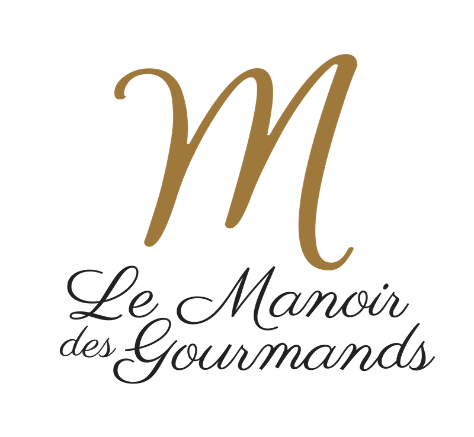 Tarte citronTemps de préparation : 45 minutes
Temps de cuisson : 25 minutes Ingrédients (pour 6 personnes) :POUR LA CREME CITRON3 jus de citron
150 g de sucre
60 g de beurre
2 œufs
1 citron vertPistache en poudrePréparation de la recette:Dans une casserole, mélangez le jus de citron, le sucre, les œufs et faites cuire jusqu’à ébullition. Ajoutez le beurre et le faire fondre, puis le zeste du citron vert. Versez dans un plat à gratin pour faire refroidir et réservez au réfrigérateur.POUR LA PATE SHORTBREAD165 g de farine
75 g de sucre glace
150 g de beurre demi-sel
Préparation de la recette :Tamisez la farine et le sucre glace. Coupez le beurre en dés  et travaillez la pâte à la main afin d’obtenir une texture homogène. Formez un pâton en étalant à 2 cm d’épaisseur, filmez et bloquez au froid 15 minutes. Sortir le pâton du film, retravaillez la pâte à la main pour lui donner de l’élasticité et étalez d’une épaisseur de 2 mm environ, foncez  votre cercle ou moule à tarte, piquez le fond à l’aide d’une fourchette. Bloquez au froid 15 minutes avant de l’enfourner pendant 25 minutes à 170°CLaissez tiédir puis égalisez éventuellement le bord avec un bon couteau pour qu’il  soit régulier.Montage et finition :Décorez le bord de la tarte avec la poudre de pistache. Disposez la crème citron sur le fond de votre pâte shortbread.AstuceSortez toujours votre beurre 1 heure à l’avance du réfrigérateur. Plus il sera mou, plus votre pâte sera homogène et facile à travailler !